О банке оценочных средств по русскому языкуВ соответствии с письмом министерства образования Нижегородской области от 05.12.2016 года № 316-01-100-4715/16-0-0 «Об открытом банке оценочных средств по русскому языку»  Управление образования и молодежной политики администрации Воротынского муниципального района Нижегородской области  информирует о том, что ФГБНУ «Федеральный институт педагогических измерений» осуществляет формирование открытого банка оценочных средств по русскому языку для проведения процедур контроля и оценки качества образования на уровне основного общего образования (V – IX классы) в рамках реализации Федеральной целевой программы «Русский язык» на 2016-2020 годы, утвержденной постановлением Правительства Российской Федерации от 20.05.2015 года № 481.Открытый банк оценочных средств по русскому языку включает 2000 заданий по основным разделам курса  русского языка основной школы (по 400 заданий для каждого из 5-9 классов) и 10 контрольных измерительных материалов (по 2 контрольных измерительных материала для каждого из классов: 5, 6, 7, 8 и 9 классы) по основным разделам курса русского языка: «Чтение», «Письмо», «Слушание», «Говорение», «Основные разделы науки о языке».Контрольные измерительные материалы разработаны для проведения процедур контроля и оценки качества образования на уровне основного общего  образования в соответствии с ФГОС.Банк оценочных средств по русскому языку размещен в открытом доступе по ссылке: http://www.fipi.ru/newrubank.Рекомендуем всем общеобразовательным организациям района довести информацию до всех участников образовательного процесса, материалы сайта  использовать в работе.Начальник 							                     В.С.Кузнецов Царева Тамара Владимировна88316432518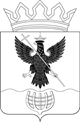 Администрация  Воротынского муниципального районаНижегородской областиУправление образования и молодежной политики   пл. Советская, д. 6,  р.п. Воротынец, Нижегородская область, 606260тел. 2-24-74,      факс (83164) 2-14-72E-mail: vuo@adm.vrt.nnov.ruE-mail: vuo@sinn.ru          07.12.2016           № 01-13/1915на №________ от ___________________Руководителям общеобразовательных организаций